PRIPREMA ZA IZVEDBU NASTAVNOG SATAORGANIZACIJA  NASTAVNOG  SATA8. PRIPREMA ZA IZVEDBU NASTAVNOG SATAORGANIZACIJA  NASTAVNOG  SATAŠkola:Obrtnička škola PožegaDatum:06.11.2015.Razred:Modni tehničar 3.aBroj sata:13.Nastavnica:Vera Tomić-ŽagerVera Tomić-ŽagerVera Tomić-ŽagerNastavni predmet:CAD komunikacijeCAD komunikacijeCAD komunikacijeNastavna cjelina:Konstrukcija i modeliranje suknje pomoću CAD programaKonstrukcija i modeliranje suknje pomoću CAD programaKonstrukcija i modeliranje suknje pomoću CAD programaNastavna jedinica:Konstrukcija temeljnog kroja suknje Konstrukcija temeljnog kroja suknje Konstrukcija temeljnog kroja suknje Ključni pojmovi:Crtanje ravnih linija- Draft, crtanje krivulja- Arc, horizontalne i vertikalne pomoćne linije, dodavanje točke na conturiCrtanje ravnih linija- Draft, crtanje krivulja- Arc, horizontalne i vertikalne pomoćne linije, dodavanje točke na conturiCrtanje ravnih linija- Draft, crtanje krivulja- Arc, horizontalne i vertikalne pomoćne linije, dodavanje točke na conturiCilj nastavne jedinicePokazati primjenu CAD alat pri konstrukciji temeljnog kroja suknjePokazati primjenu CAD alat pri konstrukciji temeljnog kroja suknjePokazati primjenu CAD alat pri konstrukciji temeljnog kroja suknjeprema Bloomovoj taksonomiji za razine postignuća:Ishodi učenja (iu)Kriteriji:Kognitivni: Konstruirati temeljni kroj suknje Samostalno prema zadanim mjerama konstruirati temeljni kroj suknjePsiho-motorički: Primjeniti CAD alate pri konstrukcijiPravilno primjenivati određeni CAD alat pri konstrukciji Afektivni: Tražiti najbolji način za rješavanje problemaPredložiti različiti način rješavanja problemaMetode rada (strategije)VERBALNE:dijaloška metoda: pojašnjavanje u slučaju nekih nejasnoćaMetode rada (strategije)PRAKSEOLOŠKE  Računalno konstruiranje uz demonstracijuMetode rada (strategije)METODE AKTIVNOG UČENJA: Samostalan rad- konstruiranje temeljnog kroja suknje u drugoj veličini Oblici rada u nastavi:frontalni rad, individualni rad,Nastavna sredstva:Elekronički dokument sa uputama za rad, InternetNastavna pomagala:Laptop sa CAD programom za konstrukciju, projektor  Elementi:Komunikacija i suradnja u radu (kultura rada)Oblici:Suradnja na nastaviLiteratura za nastavnike:Elektronički dokumenti prema pripremljenim materijalima predmetnog nastavnikaLiteratura za učenike:Elektronički dokumenti prema pripremljenim materijalima predmetnog nastavnikaKorelacija s nastavnim sadržajima u nastavnim predmetima:Konstrukcija modnih proizvoda 1. razredIzrada modnih proizvoda 1. razredKorelacija s nastavnim sadržajima u nastavnim predmetima:Konstrukcija modnih proizvoda 1. razredIzrada modnih proizvoda 1. razredNapomena za realizaciju nastavne jedinice- upute za rad:Temeljni kroj suknje po zadanim mjerama: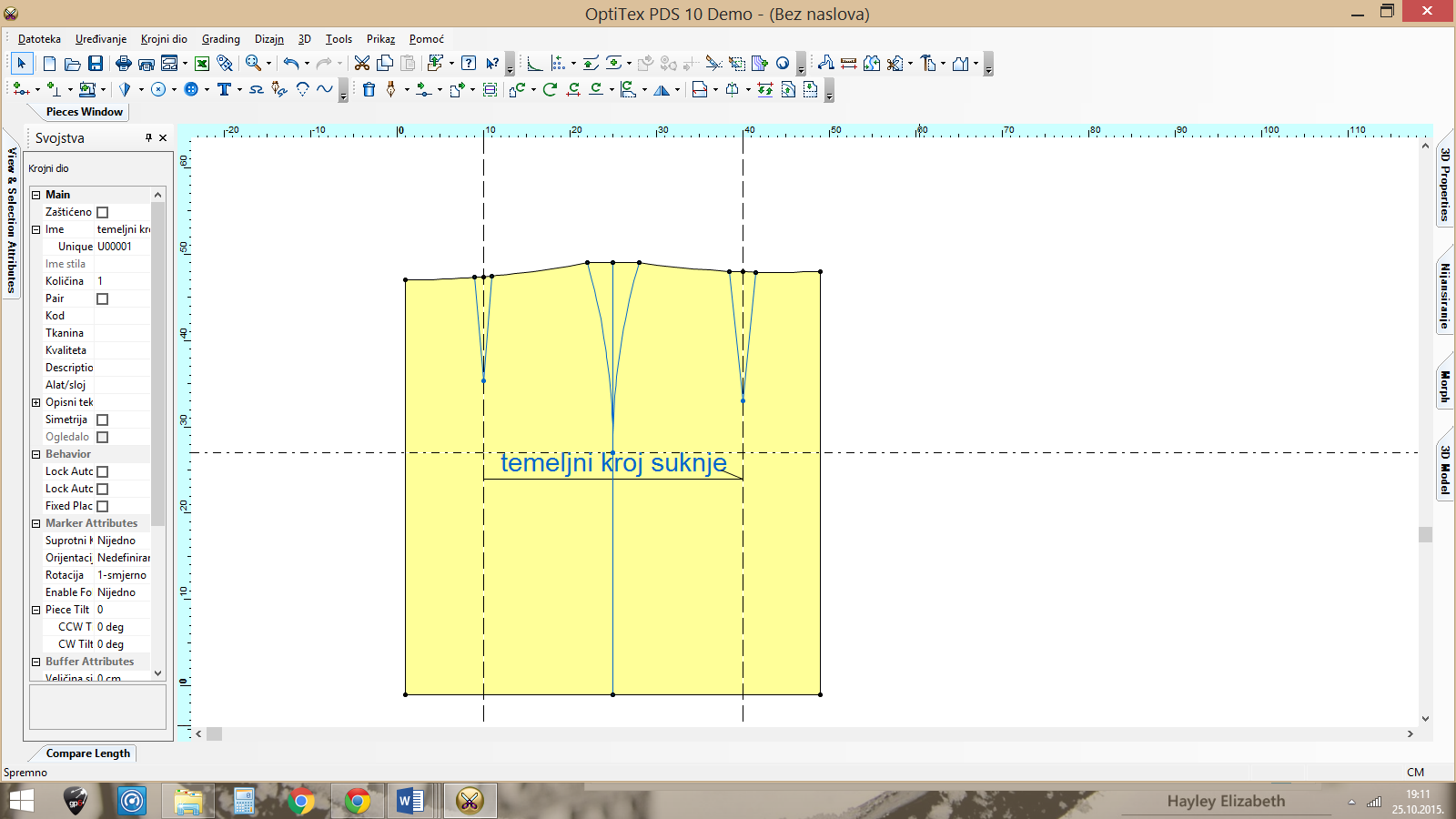 Temeljni kroj:Pravokutnik-  dužine: Dk, širine: 1/2 ObPodjeliti na ½ : prednji dio i stražnji dioPostaviti horizontalnu pomoćnu liniju na DbNacrtati zakrivljnje na bočnom šavu 3+3cmNacrtati zakrivljenje u struku na prednjem i stražnjem dijeluPostaviti vertikalne pomoćne linije 9cm od prednje i stražnje sredineNacrtati prednji ušitak 1+1 cm, dužine 10cmNacrtati stražnji ušitak 1,5+1,5cm, dužine 12cmNapomena za realizaciju nastavne jedinice- zadatak za samostalni rad:Zadatak:Izračunati konstrukcijske mjere prema zadanim glavnim tjelesnim mjerama i konstruirati temeljni kroj suknje. PtrSc gotovog zadatka priljepiti u vježbu i spremiti u svoju mapu, te poslati nastavnici u inbox na pregled.  Temeljni kroj suknje po zadanim mjerama:PtrSc gotovog zadatka:ETAPA  SATASADRŽAJA RADA (ARTIKULACIJA)AKTIVNOSTI ZA UČENIKEUVODNI DIO10'2'UVOD:Upisati sat i  odsutne sa sataRazgovor: -dežurni učenik javi tko je odsutan, UVODNI DIO10'3'MOTIVACIJA:Podsjetiti što su prošli puta radili Razgovor: -netko od učenika kaže što smo radili prošli sat UVODNI DIO10'5'IZNOŠENJE PLANA:- tema : Analiza temeljnog kroja suknje i razrada konstrukcijskih mjera- cilj: Računalno konstruirati temeljni kroj suknje Slušaju upute i prema potrebi pitaju u slučaju nejasnoćaDonesu laptope iz kabineta.Otvore dokument sa uputama i CAD program za konstrukciju SREDIŠNJI  DIO30'15'SPOZNAJA NOVIH SADRŽAJA:Računalno konstruiranje temeljnog kroja suknje uz demonstraciju pomoću projektora Računalno konstruiraju uz demonstraciju i postave pitanja u slučaju nejasnoćaSREDIŠNJI  DIO30'5'VJEŽBANJE (uvježbavanje):Zadati osnovne mjere za samostalnu vježbe i prozvati učenika na ploču Učenik na ploči izračuna konstrucijske mjere za samostalni zadatak i  objasni postupak računalne konstrukcije temeljnog kroja suknje SREDIŠNJI  DIO30'10'PONAVLJANJE NOVIH SADRŽAJA Pratiti rad učenika i odgovarati na upite Aktivno učenje kroz vježbu s uputama:Samostalno konstruiraju temeljni kroj suknje u zadanoj veličini ZAVRŠNI DIO5'3'PROVJERAVANJE:Obići učenike i pregledati da li su svi napravili i poslali samostlni zadatak PrtSc zadatka zaljepe u vježbu koju spremaju u svoju mapu i pošalju nastavniciZAVRŠNI DIO5'1'ZADAVANJE DOMAĆE ZADAĆE:Učenici koji nisu stigli napraviti samostalni zadatak trebaju napraviti kod kuće i poslati nastavnici  Učenici koji nisu stigli napraviti zadatak zapisuju zadane mjere da bi mogli napraviti kod kućeZAVRŠNI DIO5'1'ZAVRŠNI DIO- spremanje - Ugasiti računalo i očistiti radno mjestoŠkola:Obrtnička škola PožegaDatum:06.11.2015.Razred:Modni tehničar 3.aBroj sata:14.Nastavnica:Vera Tomić-ŽagerVera Tomić-ŽagerVera Tomić-ŽagerNastavni predmet:CAD komunikacijeCAD komunikacijeCAD komunikacijeNastavna cjelina:Konstrukcija i modeliranje suknje pomoću CAD programaKonstrukcija i modeliranje suknje pomoću CAD programaKonstrukcija i modeliranje suknje pomoću CAD programaNastavna jedinica:Modeliranje proširene suknja Modeliranje proširene suknja Modeliranje proširene suknja Ključni pojmovi:Izgraditi krojne dijelove- Built, pomicanje točke- Move point, rezanje krojnog dijela, spajanje KD, otvaranje KD po sredini, dodavanje šavova, Izgraditi krojne dijelove- Built, pomicanje točke- Move point, rezanje krojnog dijela, spajanje KD, otvaranje KD po sredini, dodavanje šavova, Izgraditi krojne dijelove- Built, pomicanje točke- Move point, rezanje krojnog dijela, spajanje KD, otvaranje KD po sredini, dodavanje šavova, Cilj nastavne jedinicePokazati primjenu CAD alat pri modeliranju proširene suknjePokazati primjenu CAD alat pri modeliranju proširene suknjePokazati primjenu CAD alat pri modeliranju proširene suknjeprema Bloomovoj taksonomiji za razine postignuća:Ishodi učenja (iu)Kriteriji:Kognitivni: Modelirati proširenu suknjuObjasniti postupak računalnog modeliranja proširene suknjePsiho-motorički: Primjeniti CAD alate pri konstrukcijiSamostalno od temeljnog kroja modelirati proširenu suknju primjenom određenog CAD alat Afektivni: Organizirati dokumente u radnoj mapiSpremiti vježbu u svoju elektoničku mapu te prema potrebi pronaći zadani dokument u svojoj mapiMetode rada (strategije)VERBALNE:dijaloška metoda: pojašnjavanje u slučaju nekih nejasnoćaMetode rada (strategije)PRAKSEOLOŠKE  Računalno modeliranje uz demonstracijuMetode rada (strategije)METODE AKTIVNOG UČENJA: Samostalan rad- modeliranje proširene suknje u drugoj veličini Oblici rada u nastavi:frontalni rad, individualni rad,Nastavna sredstva:Elekronički dokument sa uputama za rad, InternetNastavna pomagala:Laptop sa CAD programom za konstrukciju, projektor  Elementi:Primjena znanja i vještina Oblici:Školski uradakLiteratura za nastavnike:Elektronički dokumenti prema pripremljenim materijalima predmetnog nastavnikaLiteratura za učenike:Elektronički dokumenti prema pripremljenim materijalima predmetnog nastavnikaKorelacija s nastavnim sadržajima u nastavnim predmetima:Konstrukcija modnih proizvoda 1. razredIzrada modnih proizvoda 1. razredKorelacija s nastavnim sadržajima u nastavnim predmetima:Konstrukcija modnih proizvoda 1. razredIzrada modnih proizvoda 1. razredNapomena za realizaciju nastavne jedinice- upute za rad:Proširena suknja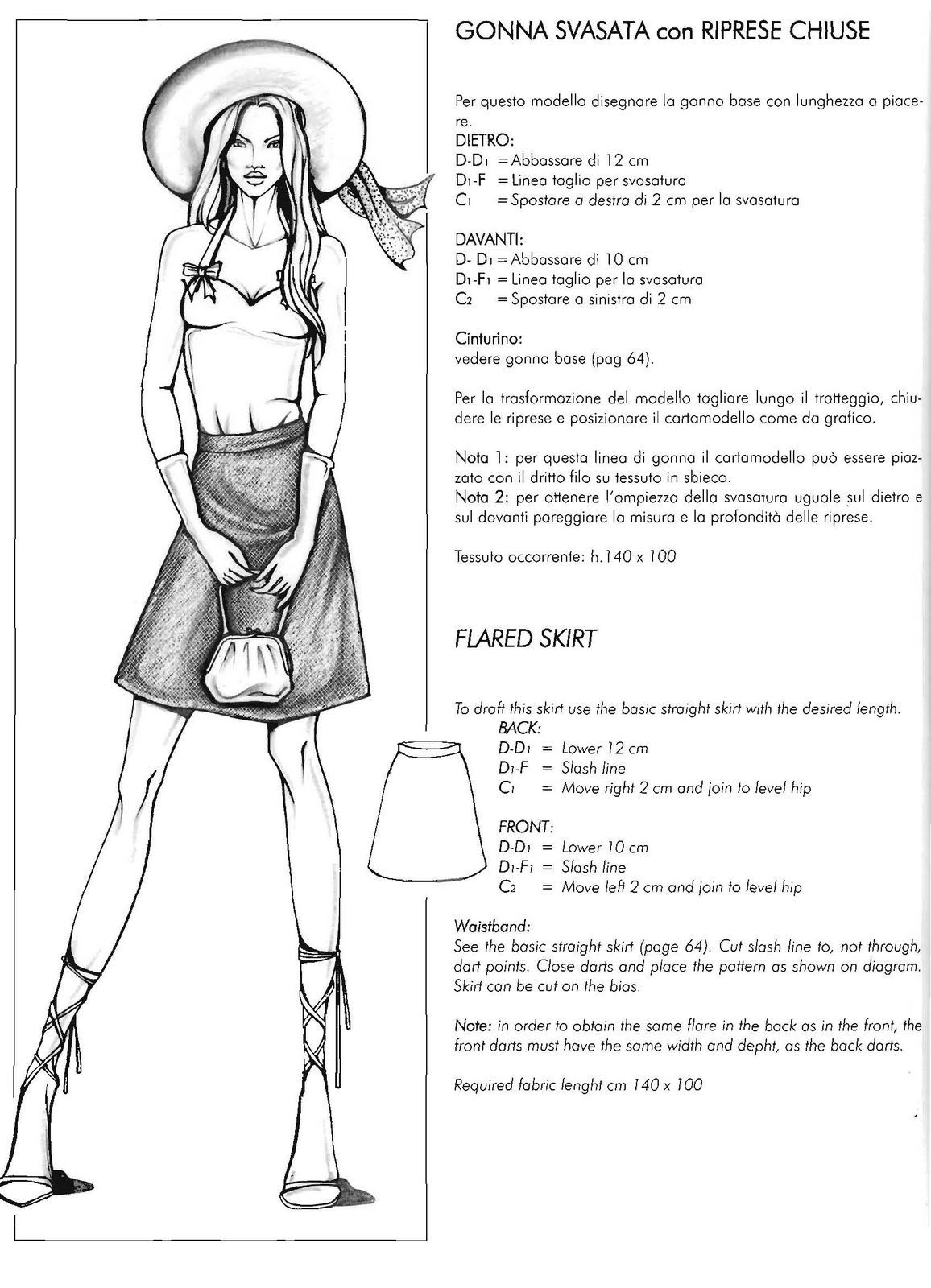 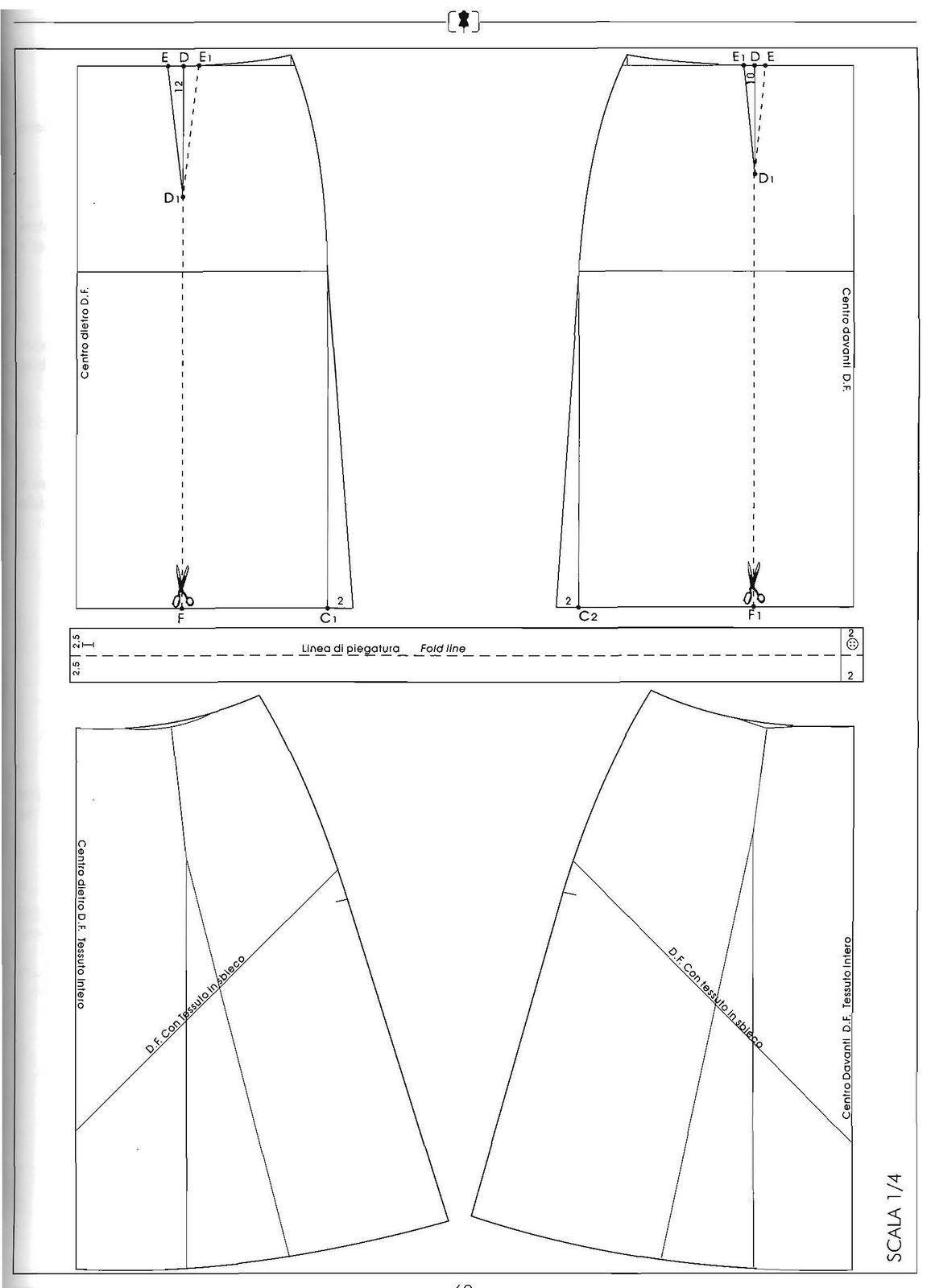 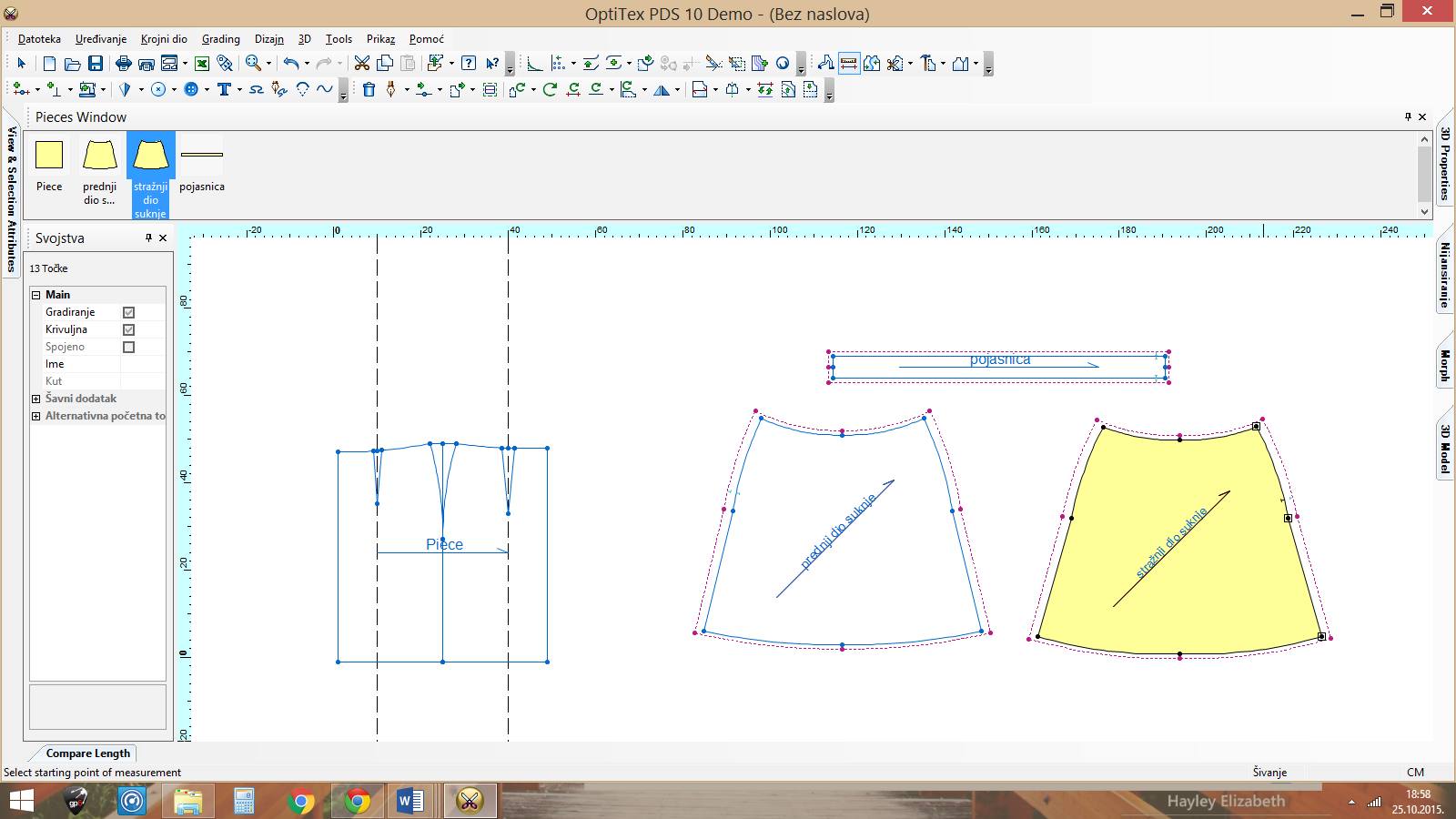 Proširena suknja:Postavi horizontalnu pomoćnu liniju na dužinu suknje Dk=45cmSkratiti temeljni kroj suknjeIzgraditi krojne dijelove bez ušitka i dati ime:Prednji dioStražnji dioModelirati krojni dio:Proširiti 2cm na bočnim linijama: Move pointIzrezati od vrha ušitka vertikalno prema dolje: Cut Piece (C)Spojiti krakove ušitka:  Join Pieces (J)Obrisati točku koja je bila vrh ušitka: Delite Oblikovati krivilje u struku i dužini: Arc (A)Otvori prednji i stražnji srednji dio po srediniPromjeniti smjer osnove za 450Konstruiraj pojasnicu Postavi urez za zatvarač i na pojasniciOznači količinu krojnih dijelovaDodaj šavove:1cm oko pojasnice i u struku 2cm u  bočnim šavovima i u dužini suknjeProvjeriti i PrtSc spremiti u vježbu (spremiti u svoju mapu) i poslati nastavnici ETAPA  SATASADRŽAJA RADA (ARTIKULACIJA)AKTIVNOSTI ZA UČENIKEUVODNI DIO10'3'UVOD:Pozdraviti pedagoginju i prisutne nastavnike i rasporediti nastavnike kod učenika koji će ima pomagati kod radaRazgovor: -dežurni učenik javi ako je tko odsutan-učenici prema potrebi javi ako ima kakvih problema u vezi laptopa i sličnoUVODNI DIO10'2'MOTIVACIJA:Podsjetiti što su prošli puta radili Razgovor: - jedan učenik kaže što smo radili prošli sat  UVODNI DIO10'5'IZNOŠENJE PLANA:- tema : Analiziranje izgleda suknje prema crtežu modela i prema priloženoj skici konstrukcije- cilj: Modelirati krojne dijelove za proširenu suknjuUčenik opiše suknju prema crtežu modela, a drugi učenik zapiše osnovne tehničke podatke na ploći da svima bude vidljivo za vrijeme modeliranjaSREDIŠNJI  DIO30'15'SPOZNAJA NOVIH SADRŽAJA:Računalno modeliranje proširene suknje uz demonstraciju pomoću projektora Računalno modelirati uz demonstraciju i postave pitanja u slučaju nejasnoćaSREDIŠNJI  DIO30'10'VJEŽBANJE (uvježbavanje):Ponoviti usmeno postupak konstrukcije pojasnice, označavanje količine, dodavanje šavova i ureza  Učenici samostalno prema usmenim uputama konstruiraju pojasnicu, označe količinu krojnih dijelova, dodaju šavove i ureze SREDIŠNJI  DIO30'5'PONAVLJANJE NOVIH SADRŽAJA Pratiti rad učenika i odgovarati na upite Učenik koji je gotov s radom opiše postupak računalnog modeliranja proširene suknje ostali kontroliraju da li su sve napravili. ZAVRŠNI DIO5'3'PROVJERAVANJE:Obići učenike i pregledati da li su svi napravili i poslali samostlni zadatak PrtSc zadatka zaljepe u vježbu koju spremaju u svoju mapu i pošalju nastavniciZAVRŠNI DIO5'1'ZADAVANJE DOMAĆE ZADAĆE:Modelirati zadani temeljni kroj suknje u proširenu suknju i poslati nastavnici  Učenici koji nisu stigli napraviti zadatak zapisuju zadane mjere da bi mogli napraviti kod kućeZAVRŠNI DIO5'1'ZAVRŠNI DIO- spremanje - Ugasiti računalo i očistiti radno mjesto